Dear President,As Chairman of the Organizing Committee for the 3rd stage of the HYUNDAI ARCHERY WORLD CUP which will be held in Antalya-TURKEY on 20 – 26 May 2019.  I would like to invite and welcome your association to participate in our event. This competition will be organized following the Hyundai World Cup rules for 2019, in both divisions: recurve and compound.Please find enclosed the necessary details concerning the registration, organisation and participation to this event. We kindly ask you to return within the stated deadlines:Preliminary Entries		20 February 2019Final Entries		29 April 2019Hotel Reservation 		08 March 2019Entry & Transportation 		08 March 2019Final Hotel Reservation 		10 April 2019Final Entry & Transportation 		29 April 2019We hope you and your team will enjoy your stay in Antalya, where you will experience Turkish hospitality at its best.We hope to see you in Antalya. Sincerely yours,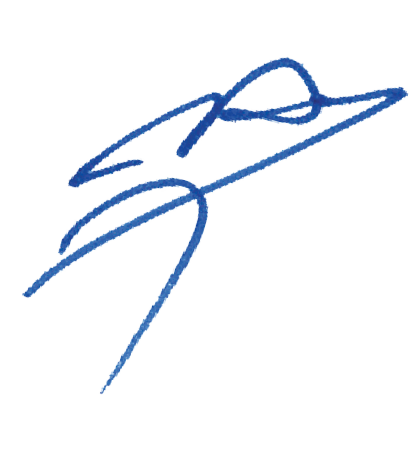 Husnu KOCAOGLUChairman of the Organizing CommitteePRELIMINARY PROGRAMMENOTE:This preliminary programme is subject to change according to participation and TV requirements. All changes will be published and distributed in good time. PRELIMINARY & FINAL REGISTRATIONAll entries, accommodation reservations, transport needs, flight arrival/departure information and visa invitation letter requests are to be completed using WAREOS. The World Archery Online Registration System (WAREOS) at http://extranet.worldarchery.org now handles the entire registration process for this event. No entry forms, hotel reservations or transportation forms will be accepted; all information must be entered into WAREOS.Member associations can login to WAREOS at http://extranet.worldarchery.org  with the username and password assigned by World Archery. After entering WAREOS, selecting the event from the list will allow a member association to register their athletes. Select/press the “Entries” button to see the list of categories in the event. Select/press the “category” to enter the athlete and official numbers/details participating for that event. A WAREOS User Manual can be downloaded in PDF format (English) upon login.Contact Mr. JK LEE (jklee@archery.org) in the World Archery Office with any questions regarding WAREOS.A maximum number of 4 athletes per country can be registered into each category of the event. Preliminary entries should be completed using WAREOSStart date for online registration using WAREOS        	15 November 2018End of Preliminary registration using WAREOS: 	    	20 February 2019End of Final registration using WAREOS: 	    	29 April 2019Please respect the stated deadlines.Member Associations can only use WAREOS to make any changes or amendments to entries and will be able to do so at any time. An email will automatically notify the Organising Committee and Member Association of any changes made in WAREOS. Any changes that are made after the deadlines specified or if entries differ by more than 4 athletes from the preliminary entries, the following penalty fees will automatically be applied.NOTE: CHF currency exchange rates will be those on the date of the event.Member Associations that have penalty fees outstanding from 2018 will need to have paid these penalty fees before being eligible to enter and compete. Any entries received less than 3 days before the team managers meeting for a Hyundai Archery World Cup or World Championships will be refused if no preliminary entry and/or final entry are made prior. This decision cannot be appealed by the teams and is fully compliant with the current World Archery rules, article 3.7.1.2. Entries received after the deadlines, are subject to penalties as clearly stated in the rule book and the invitation documents of World Cups and World Championships. A Member Association that has made final entries in WAREOS and does not participate will be invoiced for the number of entries entered in the system, unless they have informed World Archery and the Organising Committee in writing at least one week prior to the event that they are unable to attend.ACCOMMODATION & GENERAL INFORMATIONThe official hotels are Rixos Hotel Downtown and Porto Bello Hotel Resort & Spa. Hotels are allocated on a first come, first serve basis. Accommodation includes breakfast, lunch and dinner with non-alcoholic drinks). In addition, tea, coffee and 0.5 liter water is available, from 10:00 to 22:00hrs.Room rates specified are per person, per night, which includes service charge and VAT.Transport from/to Antalya Airport is 50 Euros per person. A daily shuttle service is free of charge (only for those persons accommodated in the Rixos Hotel Downtown and Porto Bello Hotel Resorts & Spa. Shuttle services will be available from the Rixos Hotel Downtown, Porto Bello Hotel Resort & Spa, and competition venue/practice venue/final venue.Teams who book their own accommodation will be charged a double entry fee. Reservations should be made before 08 March 2019Final Hotel Reservation & Transportation before: 30 April 2019.To confirm hotels reservations, a 50% deposit of the total amount is required to be bank transferred to the organising committee before 08 March 2019. Reservations after this date will be considered only according to availability.ENTRY AND TRANSPORTATION FEESTotal entry and transportation fees will be paid to the organising committee via a bank transfer using the account details below:NOTE: 	Bank transfer fees are under the sender’s responsibility. Credit card and travel checks will not be accepted.There are no entry fees for teamsTRANSPORTATION FEESTransportation fee is 50 Euros (Round Trip) for all participants.NON-OFFICIAL ENTRY FEES:(If Member Associations prefer to have their team stay in a non-official hotel)Individual:			460 EUR per athleteOfficials:			230 EUR per personImportant Note: Please refer to the accommodation pages below for detailed hotel information. Complete all necessary sections in WAREOS and make full payment for entries and accommodation by the specified deadlines. Bank transfers only, no credit cards will be accepted.In addition, the LOC will not be responsible to provide any event information at this hotel or provide transportation to the venues. Teams that book non-official accommodation will need to register at the accreditation desk no later than the day before official practice day. Failing to do so will result in no changes being made to the entry list and it is likely that participation in the event will be refused if registration is not completed in time. ENTRY AND TRANSPORTATION FEESThe 50% deposit of the total amount owed for hotel accommodation should be paid by 08 March 2019. The balance payment is due 29 April 2019.Accommodation cannot be guaranteed, nor at the above quoted rate beyond this deadline.  A balance invoice will be provide via WAREOS.ADDITIONAL INFORMATIONCancellations & ChangesAll cancellations and changes must be made through WAREOS:Cancellations received, in writing before 30 April 2019 a full refund of the deposit payment will be made.Cancellations received after 30 April 2019, no refund will be given.Refunds will be processed after the event.Name changes to team officials or athletes (same category and division) will be accepted up to 17:00hrs, two (2) days before official practice without any additional charge or penalty fees.Should flight arrival details change last minute, please contact the Organising Committee using the details indicated in the team managers’ booklet.If a participant’s arrival is later than the original scheduled arrival date, the room will be charged from the date of the original booking in WAREOS. An email will automatically notify the Organising Committee and Member Association of any changes made in WAREOS. WaterBottled water will be available at the qualification and practice venuesTrainingA training field will be available starting on 18 May 2019 at the Antalyaspor Club’s field located approximately 20 minutes from the official hotels. Transport to training will be made available at no additional cost on April 18 and 19.WeatherTemperatures in May are expected to range between 20 and 28 degrees Celsius.  The average in the last few years has been 25 degrees Celsius. Media RegistrationMedia representatives can apply for registration by emailing info@archery.org  InternetWill be available in the official hotels for free (in hotel rooms and in the lobby).  There will also be Wi-Fi available for access to results on venue. VisaIt is your responsibility to establish with your respective foreign office if your team requires a visa for the Turkey. You can find additional information on www.evisa.gov.tr, where it is also possible to apply for the e-visa. For participants who need a formal visa and invitation letter for entry to Turkey, will be required to complete the Visa Support sections in WAREOS by no later than 22 April 2019.It is the applicants’ responsibility for supplying the necessary information, ensuring all details are up to date, correct and submitted by the deadlines specified.  In addition, all participants that require a visa are kindly requested to supply a copy of their latest/valid passport. Copies of each application can be uploaded on WAREOS. All passport copies and personal details entered/uploaded to WAREOS will be held securely and in the strictest of confidence and not shared with other parties.  Please ensure your passport is valid for at least six months from the date you enter Turkey or you may not be admitted.LOC Contact Name: 	Mr Sirer AYDINEmail: 		sireraydin@gmail.com Language: 	Turkish and English18 May 2019SaturdayArrival of participantsPractice field and local transportation available19 May 2019SundayArrival of participantsPractice field and local transportation available20 May 2019MondayOfficial PracticeRegistration and equipment inspectionTeam managers meeting21 May 2019TuesdayQualification Round (Recurve 70m Round and Compound 50m Round)22 May 2019WednesdayIndividual Eliminations(Recurve and Compound)23 May 2019 ThursdayIndividual Eliminations Team Eliminations(All Categories) 24 May 2019FridayMixed Team Eliminations(All Categories) 25 May 2019SaturdayFinals – COMPOUND26 May 2019SundayFinals – RECURVE27 May 2019MondayDeparture of TeamsPenalty fees to be paid to Organising Committee:Cost (EUR):Entries made after the entry deadline dates.45 per entryIf final entries differ from the preliminary entries by more than 4 athletes/officials.  140 per entryWhen no preliminary entries were made before the deadline date but then submit final entries.140 per entryPenalty Fee to be paid to World Archery:Cost (CHF):Lost accreditation. 30 each Changes made to the athlete and/or team official names after the final entry deadline date and within 3 days prior to the start of the event.50 each changeHOTELCategoryPrice Single RoomPrice Double/ per personRIXOS HOTEL DOWNTOWN5*180.00 Euros135.00 EurosPORTO BELLO RESORT HOTEL & SPA5*150.00 Euros105.00 EurosBANK ACCOUNT:ANTALYA OKCULUK IHTISAS SPORKULÜBÜBANK:YAPI KREDI BANKASIACCOUNT NO:25086669SWIFT CODE:YAPITRISIBAN:TR 03 0006 7010 0000 0025 0866 69ENTRY FEES:Individual:230 EUR per athleteOfficials:115 EUR per personTemporary Upgrade:For athletes wishing to be a coach temporarily30 CHF per accreditation